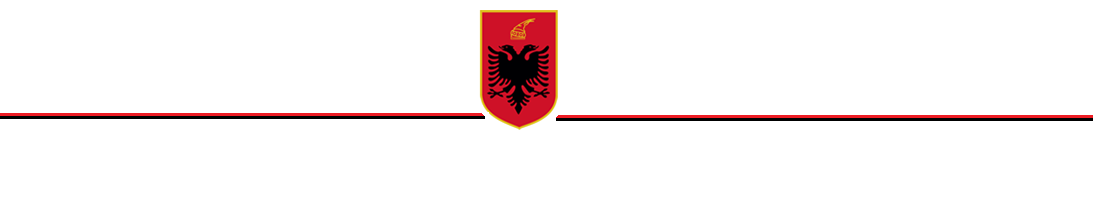 R E P U B L I K A E SH Q I P Ë R I S ËKËSHILLI I MINISTRAVEVENDIMPËRMIRATIMIN E NDRYSHIMIT NË SIPËRFAQE TË EKOSISTEMIT NATYROR/LIGATINOR“LUMI BUNA - VELIPOJË”SHPALLUR “PEIZAZH I MBROJTUR UJOR/TOKËSOR”Në mbështetje të nenit 100 të Kushtetutës dhe të nenit 36 të Ligjit nr. 81/2017 “Për zonat e mbrojtura”, me propozim të ministrit të Turizmit dhe Mjedisit, Këshilli i MinistraveVENDOSI:1. Miratimin e ndryshimit të sipërfaqes të ekosistemit natyror/ligatinor “Lumi Buna - Velipojë”, shpallur “Peizazh i Mbrojtur Ujor/Tokësor” (kategoria V e zonave të mbrojtura), nga 23027.0 ha në 19471.17 ha, sipas hartës bashkëngjitur në Shtojcën 1 dhe dhe sipas tabelës së koordinatave në Shtojcën 2, bashkëlidhur këtij vendimi dhe që janë pjesë përbërëse e tij.2. Zona brenda këtij ekosistemit natyror/ligatinor përfshin sipëfaqe me pyje, bujqësore, shkurre e barishte, kullota, këneta, inproduktive, ujore detare dhe zona urbane. Mbulesa e tokës brënda sipërfaqes së Peizazhit të Mbrojtur Ujor/Tokësor “Lumi Buna  - Velipojë”, jepet në Tabelën 1 më poshtë:Tabela 1. Sipërfaqja e PM-së, e përshkruar sipas mbulesës.3. Peizazhi i Mbrojtur Ujor/Tokësor “Lumi Buna - Velipojë” ndahet në katër nënzona ruajtjeje e administrimi, si më poshtë vijon:a) Nënzona Qëndrore, me sipërfaqe 5402.43 (pesë mijë e katërqind e dy presje dyzet e tre) ha, e shënuar në hartë me ZQ.Kjo nënzonë përfshin habitatet kryesore pyjore, shkurresh dhe përcaktohet si zonë me vlera të larta e të rralla për trashëgiminë natyrore e biodiversitetin dhe në të zbatohet shkalla e më lartë e mbrojtjes, që siguron një territor të pashqetësuar. Në këtë nënzonë lejohen kërkimi shkencor, zhvillimi i veprimtarive ekoturistike të lira në natyrë.b) Nënzona e Përdorimit Tradicional dhe Zhvillimit të Qëndrueshëm, me sipërfaqe 12680.11 (dymbëdhjetë mijë e gjashtëqind e tetëdhjetë presje njëmbëdhjetë) ha, e shënuar në hartë me ZPTQ.Kjo nënzonë përfshin tokat pyjore, bujqësore e kullotat, dhe territore ujore ku mundësohet vazhdimi i veprimtarive tradicionale si punime për shëndetësimin e pyjeve, aktivitete bujqësore, kullotja, grumbullimi dhe kultivimi i bimëve mjekësore e aromatike, me përdorim të balancuar të tyre dhe nuk lejohen ndërtimet e veprimtaritë ekonomike që shkaktojnë ndryshimin e gjendjes natyrore të ekosistemit natyror. Në nënzonën e përdorimit tradicional dhe zhvillimit të qëndrueshëm, zbatohet shkalla e dytë e mbrojtjes, që siguron një territor me ndikim të ulët dhe kontroll të veprimtarive ekonomike, sociale, agrobiznesit, argëtuese, sportive e ekoturistike, ndërtimi i infrastrukturës sipas planeve të zhvillimit urban e turistik të miratuar nga Këshilli Kombëtar i Territorit (KKT), të cilat nuk cenojnë integritetin ekologjik të ekosistemit natyror dhe respektojnë funksionet e zonës së mbrojtur, vlerat ekologjike dhe ato të peizazhit natyror e kulturor.c) Nënzona e Rekreacionit me sipërfaqe 307.04 (treqind e shtatë presje zero katër) ha, e shënuar në hartë me ZR. Në këtë zonë përfshihen pjesët e habitateve pyjore dhe ujore detare. Në të zbatohet shkalla e tretë e mbrojtjes, që siguron një territor me ndikim të ulët dhe kontroll të veprimtarive turistik, si mundësi shetitje në natyrë, shërbime turistike në mënyrë të tillë që respektojnë funksionet e zonës së mbrojtur, vlerat e tij ekologjike dhe ato të peizazhit natyror, në mbështetje të studimeve urbanistike të miratuar nga KKT-ja. d) Nënzona Urbane  me sipërfaqe 1081.59 (një mijë e tëtëdhjetë e një presje pesëdhjetë e nëntë) ha, e shënuar në hartë me ZU. Në këtë zonë përfshihen pjesët e ndertuara ose në procese të ndërtimit në bazë të  studimeve urbanistike të miratuar nga KKT-ja.Zonimi dhe sipërfaqet në Peizazhin e Mbrojtur Ujor/Tokësor “Lumi Buna - Velipojë” jepen në Tabelën 2.Tabela 2. Zonimi i brendshëm i PM-së.4. Aktivitetet shfrytëzuese të burimeve natyrore, të cilat ndodhen brenda territorit të Peizazhit të Mbrojtur dhe që janë pajisur me leje mjedisore dhe/ose vendim të KKT-së deri në datën e hyrjes në fuqi të këtij vendimi, do të lejohet të vazhdojnë ushtrimin e aktivitetit nëse përmbushin kushtet e parashikuara nga Ligji nr. 81/2017 “Për zonat e mbrojtura”.5. Zonat urbane brenda perimetrit të zonave të mbrojtura, të identifikuara në Vendimin nr. 10, datë 28.12.2020 në Këshillin Kombëtar të Territorit, do të jenë pjesë e Planit të Menaxhimit të zonës së mbrojtur duke u harmonizuar me rregullat e parashikuara nga Planet e Përgjithshme Vendore dhe Planet e Detajuara Urbane të miratuara. 6. Ministria përgjegjëse për zonat e mbrojtura, në bashkëpunim me ministritë e linjës, me bashkitë, me publikun e interesuar, shoqërinë civile dhe me pronarët privatë, pronat e të cilëve shtrihen brenda territorit të zonës së mbrojtur, miraton Planin e Menaxhimit të Peizazhit të Mbrojtur dhe objektivat e ruajtjes së zonës, të hartuar nga specialistët e fushës në bashkëpunim me Agjencinë Kombëtare të Zonave të Mbrojtura brenda dy vitesh, nga data e hyrjes në fuqi të këtij vendimi.7. Administrata e Zonave të Mbrojtura të Qarkut Shkodër kryen funksionet menaxhuese të Peizazhit të Mbrojtur “Lumi Buna – Velipojë”.8. Me hyrjen në fuqi të këtij Vendimi, Vendimi nr. 682, datë 02.11.2005 i Këshillit të Ministrave, “Për shpalljen Peizazh i Mbrojtur Ujor/Tokësor, Lumi Buna - Velipojë”, shfuqizohet.9. Ngarkohet Ministria e Turizmit dhe Mjedisit, Agjencia Kombëtare të Zonave të Mbrojtura dhe organet përkatëse të qeverisjes vendore, për zbatimin e këtij vendimi.Ky vendim hyn në fuqi menjëherë dhe botohet në Fletoren Zyrtare.                                                                                                          KRYEMINISTËR                           EDI RAMASHTOJCA 1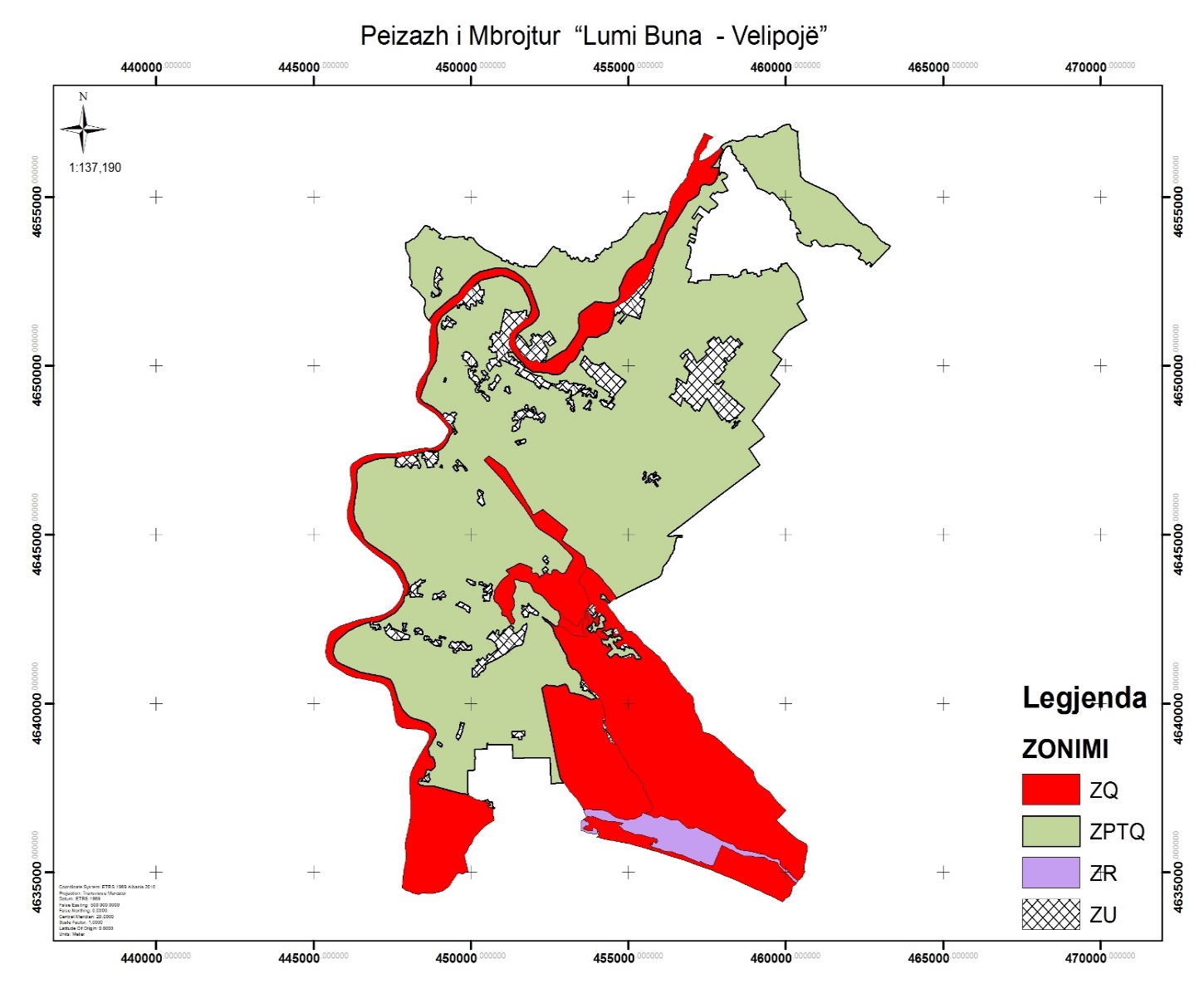 SHTOJCA 2MbulesaSip. në haPërqindjaBujqësore18089.29Pyje343.91.77Sipërfaqe heterogjene bujqësore7611.339.09Sipërfaqe ujore755.73.88Sipërfaqe kënetore975.15.01Sipërfaqe ujore detare543.12.79Sipërfaqe pa/ose me vegjetacion të pakët13256.80Kullota803.94.13Shkurre & Bimësi barishtore4043.720.77Zona urbane1261.476.48Total19471.17100.00ZonimiSip. në haPërqindjaZona qëndrore5402.4327.75Zona e përdorimit tradicional dhe zhvillimit të qëndrueshëm12680.1165.12Zona Urbane1081.595.55Zona e rekreacionit307.041.58Total19471.17100.00PikatXYPikatXYPikatXY1457255.5465431351456871.94653606101456993.546527502457251.1465430852456860.44653581102456993.546527223457238.8465429653456859.84653580103456992.346527024457230.84654286544568984653560104456990.246526885457255.5465431355456904.64653564105456985.246526676457230.7465428656456933.84653555106456981.146526577457181.8465418557456954.64653540107456965.646526288457177.2465411058456959.94653534108456955.246526099457177465410759456965.64653528109456938.5465257910457176.4465409860456973.84653510110456930.4465256411457176.3465409561456975.64653501111456916.9465254012457173.4465404462456977.64653492112456912.1465253113457059465412163456978.14653487113456909.9465252714457045.54654101644569784653487114456900.2465250915457170.6465401365456977.24653487115456894.9465249816457170.6465400566456977.44653485116456890.5465248617457170.7465400167456978.24653474117456889.5465248018457170.8465400068456980.64653466118456889.3465247919457158.5465395369456968.74653373119456940.6465248120457155.7465394370456968.74653373120457061.14652484214571534653933714569674653364121457078.3465248522457143.2465386772456966.84653363122457079.4465245223457008465390473456957.64653307123457162465245924456974.8465391374456957.64653307124457204.3465246325456974.8465391375456951.64653271125457202.5465248626456965.8465391576456952.24653252126457203.8465248627456958.9465391777456952.94653234127457202.3465251028456958.4465391678456927.14653180128457202.1465253529456931.2465384679456922.94653171129457396465254130456928.5465383980456918.24653162130457400.8465254131456929.4465383981456893.94653114131457401.6465254132456932.6465383682456875.84653072132457402.3465254133456928.9465382983456875.84653072133457441.7465254734456954.4465381884456875.74653072134457396465254135456985.2465379385456857.64653029135457461.3465254936457012.5465378986456853.24653015136457594.6465254437457034.3465378687456849.14653003137457607.1465271338457088.5465376788456844.74652989138457759.7465270139457088.5465376789456844.74652989139457775.9465270040457100.7465376290456833.54652954140457810.5465270141457120.9465375591456822.24652919141457974.8465270542457130.64653751924568204652912142457975.1465270543457130.2465375093456821.54652912143457976.6465270544457086.2465364494456817.54652898144457977.8465270545457004465367295456959.34652855145457990.1465270646456998.5465367496456975.74652853146458009.3465270547456984.2465368497456983.44652852147458025.4465270548456971.4465369398456985.94652829148458044.2465270649456952.8465370699456989.34652802149458061.1465270650456927.34653724100456992.14652774150458074.24652706151458086.146527082014593624652846251460442.24651918152458103.64652710202459433.24652868252460444.74651913153458121.34652713203459470.146528792534603484651854154458141.94652714204459489.54652887254460478.24651651155458172.24652714205459524.14652904255460659.84651358156458172.24652714206459544.64652869256460084.54651059157458175.84652684207459578.44652880257460010.14650966158458178.44652652208459582.34652870258459578.94650432159458179.64652652209459598.24652826259459860.84650208160458318.94652661210459599.74652826260459514.64649714161458330.14652608211459684.146528322614597544649531162458497.34652640212459685.34652786262459817.24649472163458496.44652677213459749.446528042634597774649412164458576.64652691214459752.14652840264458940.94648382165458566.74652781215459752.64652864265459266.94647990166458574.34652786216459752.34652875266459303.94647908167458581.74652791217459750.94652877267459216.64647823168458591.64652799218459748.246528982684588254647550169458595.546528032194597884652900269458875.44647483170458596.54652804220459776.64652934270459171.84647057171458597.34652805221459860.34652961271458557.94646628172458600.84652809222459843.94653007272457669.74646001173458606.84652814223459843.24653009273456830.246453931744586134652818224459863.34653014274456742.94645326175458617.34652822225459874.44653017275456229.64644974176458622.64652827226459875.64653017276456290.44644956177458627.94652833227459876.84653018277456491.54644980178458635.54652839228459887.14653020278456707.44644983179458645.24652844229459907.94653025279456699.246449561804586574652848230459946.64653033280456690.14644924181458675.14652850231459947.94653033281456678.24644928182458689.64652853232459949.14653034282456617.84644941183458702.44652856233459969.94653038283456566.24644936184458717.74652860234460015.24653049284456535.44644915185458736.3465286323546002846530532854565204644877186458737.54652864236460056.24653004286456489.94644784187458738.546528622374601164652928287456465.24644690188458741.44652858238460178.14652860288456461.74644664189458746.44652848239460264.84652765289456460.94644646190458753.546528242404603074652717290456457.24644599191458761.94652787241460344.746526632914564474644564192458768.9465275524246038446525942924564174644502193458976.74652760243460405.64652543293456397.34644465194458993.14652719244460428.24652483294456371.24644434195459057.84652733245460504.54652164295456339.94644394196459105.14652647246460554.24651981296456327.546443701974592264652694247460543.94651975297456311.14644323198459192.74652825248460518.44651961298456298.94644279199459245.84652826249460517.94651960299456265.54644243200459304.44652834250460459.44651928300456191.24644164301456136.84644108351456017.74641361401459701.54636554302456113.94644075352456045.74641300402460154.546361403034560534643855353456103.44641247403460384.54635984304456040.5464383335445616846412074044606444635852305456024.94643816355456214.24641153405460691.64635740306455973.54643752356456233.346411084064606764635680307455905.646437153574562724641061407460672.14635626308455548.64643555358456295.14641034408460637.14635465309454948.84643285359456318.44640958409460625.44635404310454626.94643131360456326.24640951410460625.14635402311454645.44643112361456372.94640905411460621.54635335312454530.94643085362456433.84640828412460592.94635271313454478.64643048363456466.84640798413460580.54635198314454441.64643012364456596.74640646414460581.84635085315454398.14642976365456677.44640534415460591.14635058316454378.84642960366456801.14640417416460599.14635033317454336.24642956367456864.84640338417460594.24635010318454313.64642932368456947.94640303418460571.84634978319454398.94642818369457048.34640205419460541.74634941320454456.94642756370457069.64640079420460529.54634900321454524.64642695371457084.44639944421460515.94634868322454592.34642583372457116.34639762422460482.14634823323454651.84642511373457193.846396384234604574634797324454712.94642436374457240.74639544424460408.94634782325454784.64642349375457291.64639436425460400.74634771326454856.64642291376457333.14639318426460381.84634745327454880.44642244377457354.54639180427460349.946347243284549194642198378457454.24639138428460340.246346883294549604642167379457560.246391264294603204634661330455009.84642146380457753.14639032430460276.14634632331455064.94642137381457786.64638996431460262.24634622332455097.54642150382457890.74638911432460210.64634584333455152.74642105383458072.44638755433460195.64634566334455247.84642039384458258.24638589434460196.14634522335455303.346419833854583884638464435460192.34634490336455331.34641952386458465.14638416436460190.64634448337455360.94641919387458581.246383444374601774634417338455397.34641877388458711.64638220438460159.74634375339455430.74641839389458848.54638106439460139.94634333340455476.44641785390458962.14638011440460124.94634310341455516.64641749391458989.54637926441460094.74634288342455586.24641695392458996.84637873442460061.94634270343455618.54641669393459017.34637817443459984.74634240344455696.24641609394459041.14637758444459887.34634128345455759.64641570395459074.94637695445459852.44634142346455820.84641518396459131.84637633446459776.546341803474558674641479397459324.44637500447459546.54634295348455892.74641458398459471.94637399448459442.84634340349455939.54641422399459714.24637108449459399.846343523504559894641383400460010.84636840450459310.44634397451459201.94634445501454016.946361985514536664636653452459138.14634474502454012.94636183552453607.646367454534590794634497503454007.64636172553453585.546368124544589774634540504454003.746361625544535884636813455458491.246347475054540014636154555453587.24636816456458315.84634813506453995.74636146556453587.14636816457458261.64634839507453987.84636139557453573.44636864458458204.34634847508453969.34636137558453563.24636900459458122.94634885509453915.5463614755945354946369224604580404634914510453894.846361485604535444636930461457891.84634975511453865.54636150561453529.64636953462457797.84635011512453834.54636157562453482.84637009463457713.34635041513453810.74636160563453369.34637164464457547.54635103514453771.84636162564453351.746371834654573694635163515453750.44636167565453312.84637234466457150.84635232516453728.94636175566453307.34637231467457008.24635279517453712.34636178567453190.74637357468456755.84635375518453687.746361775684531384637404469456312.54635489519453659.14636188569452955.84637642470456145.24635543520453620.24636205570452783.74637644471455916.94635612521453597.246362165714525364637640472455736.44635662522453569.446362235724525354637666473455611.746356955234535364636228573452509.54638399474455452.54635739524453518.64636238574451882.84638396475455295.94635779525453479.24636252575451322.346383924764551284635829526453480.14636379576451318.14638787477455034.646358495274534834636427577450547.14638791478454932.94635862528453483.146365095784505414638835479454716.44635911529453509.24636529579450502.64638834480454489.44635957530453540.84636554580450506.54638663481454360.14635972531453553.14636563581450503.24638663482454105.64636024532453561.44636569582450114.74638656483454054.54636047533453562.44636569583450113.64638656484453997.44636048534453564.74636571584450112.94638656485453986.446360495354535674636572585450112.24638656486453987.846360505364535684636573586450112.44638651487454001.74636062537453572.64636576587450113.44638630488454008.34636066538453574.44636577588450113.64638621489454019.54636066539453574.946365785894501144638617490454036.74636067540453577.84636580590450114.64638605491454044.74636072541453578.14636580591450115.446385884924540524636082542453580.14636582592450118.24638529493454055.94636090543453581.34636582593450119.24638508494454053.946360995444535994636597594450120.24638487495454046.74636114545453633.44636625595450125.34638379496454044.74636134546453645.44636635596450125.94638368497454046.74636198547453646.84636636597450126.14638364498454041.44636207548453648.34636638598450126.14638363499454031.44636212549453649.54636639599450126.24638361500454021.54636209550453648.44636639600450125.44638360601450118.746383606514501224638164701450564.64637105602450117.94638360652450122.446381597024505814637097603450115.74638360653450122.94638155703450678.74637087604450115.74638357654450123.546381507044506884636938605450115.74638342655450123.64638149705450707.24636936606450115.74638335656450123.84638148706450738.14636930607450115.9463832765745012446381487074507374636915608450116.24638327658450124.34638147708450732.14636897609450116.446383266594501244638143709450691.44636898610450116.64638326660450116.24638036710450698.84636832611450116.84638325661450007.64638027711450701.346367686124501174638325662449892.34638018712450712.84636647613450117.24638324663449895.64637825713450736.44636556614450117.34638324664449896.34637789714450455.24636386615450117.44638323665449896.34637786715450287.54636235616450117.54638323666449896.44637783716450271.14636222617450117.646383226674498994637634717450246.74636192618450117.74638322668449900.14637567718450203.24636137619450117.74638321669449900.24637566719450181.24636115620450117.84638320670449900.646374317204501644636099621450117.84638319671449900.74637395721450145.14636085622450117.84638318672449900.84637367722450111.94636068623450117.84638317673449902.84637347723450099.74636053624450117.74638316674449903.646373177244500834636028625450117.64638315675449904.14637298725450072.94636005626450117.54638313676449904.346372917264500664635983627450117.446383126774499934637256727450060.44635959628450117.44638310678450136.84637182728450055.44635938629450117.84638292679450240.14637153729450045.94635918630450118.74638257680450241.24637152730450040.94635900631450119.44638231681450243.946371507314500314635884632450119.84638217682450261.14637145732450025.64635874633450119.94638215683450303.646371317334500224635861634450120.14638213684450336.446371257344500184635851635450120.44638210685450336.64637125735450009.64635838636450120.74638208686450336.84637125736449989.74635823637450121.24638206687450338.346371257374499694635809638450121.64638203688450339.84637125738449961.646358006394501224638200689450340.14637125739449948.34635793640450122.34638197690450374.24637123740449935.84635779641450122.54638194691450404.146371247414499264635761642450122.64638192692450420.24637128742449913.64635736643450122.64638189693450449.24637135743449908.54635725644450122.64638187694450480.54637143744449906.44635711645450122.44638184695450506.14637147745449905.84635701646450122.24638182696450537.44637158746449902.14635696647450121.94638179697450539.84637142747449895.14635689648450121.84638176698450544.54637128748449892.14635662649450121.84638173699450547.64637124749449889.24635653650450121.84638170700450555.54637112750449878.64635641751449870.146356298014480954638000851447834.946432887524498314635577802448295.94638359852447853.34643408753449816.44635554803448503.946386868534478204643538754449784.74635521804448601.44638835854447726.546437287554499164635015805448659.54638955855447604.94643941756449823.44635001806448666.74639019856447424.24644121757449734.74634957807448661.94639090857446916.24644453758449640.44634974808448637.74639126858446579.74644711759449589.84634973809448545.64639192859446330.54644970760449520.44634902810448445.94639227860446213.84645108761449454.3463481181144827146392528614461494645214762449404.74634756812448016.84639257862446091.44645388763449344.84634651813447869.74639279863446073.94645527764449292.14634590814447750.24639314864446072.94645614765449221.34634548815447666.14639376865446071.94645701766449159.24634490816447617.54639459866446090.34645825767449117.54634465817447580.24639598867446128.14645988768448969.14634417818447549.84639816868446166.44646107769448853.14634388819447494.64640125869446199.64646326770448743.24634378820447416.34640370870446213.34646513771448741.34634378821447323.64640496871446187.74646660772448606.94634383822447215.44640578872446162.44646786773448550.246343968234470484640639873446161.44646878774448489.54634395824446829.14640684874446156.44646965775448437.84634392825446546.74640733875446175.44647037776448391.44634368826446280.24640777876446222.14647112777448330.54634358827446060.84640866877446312.84647165778448274.64634367828445845.14640983878446419.24647234779448199.14634385829445621.34641107879446545.54647295780448106.746344088304454894641217880446699.74647348781448056.24634431831445428.34641315881446846.24647386782448014.84634447832445395.34641426882446980.94647411783447905.446344728334453784641545883447119.84647417784447864.44634519834445384.54641672884447346.14647407785447839.34634531835445410.64641811885447564.54647410786447811.84634548836445464.24641987886447671.54647419787447845.3463501383744553446421268874478264647449788447883.44635148838445644.34642199888448063.84647487789447909.64635284839445849.54642305889448269.74647529790447931.84635423840446438.94642486890448432.14647563791447929.94635590841446684.54642533891448570.94647573792447912.54635720842446906.44642567892448690.14647562793447902.84635867843447060.84642601893448797.14647583794447932.94636014844447215.24642642894448899.846476207954480014636305845447321.74642699895448990.64647669796448061.74636544846447495.24642796896449061.44647725797448087.14636751847447620.94642913897449163.44647826798448083.44637068848447706.84643037898449229.44647957799448047.14637569849447769.246431338994492804648041800448057.24637834850447807.94643221900449282.84648141901449125.94648321951448046.746531631001448768.24654020902448848.84648588952448057.646531961002448787.14654070903448656.94648705953448059.446532141003448787.24654070904448468.94648830954448050.646532271004448787.94654071905448316.9464892795544801546532731005448796.54654066906448276.34649006956447969.646533511006448862.14654022907448259.34649097957447961.146533801007448926.64653981908448257.84649224958447956.846533891008448946.84653966909448284.24649344959447948.746534031009448982.94653935910448310.6464946396044793946534141010449002.74653917911448388.34649611961447927.746534341011449024.94653892912448501.74649763962447924.346535191012449026.84653890913448595.24649915963447924.346536581013449025.54653888914448676.4465009996444795146536591014448998.74653852915448702.34650258965447977.946536651015448997.54653850916448676.64650424966448000.846536751016448991.94653843917448669.54650686967448024.4465368810174489734653817918448675.44650865968448058.746537061018448976.34653815919448697.14651048969448073.446537171019448981.34653811920448735.94651238970448086.446537281020449022.44653782921448592.24651426971448103.246537411021449039.54653791922448551.84651486972448111.246537481022449041.74653790923448514.24651579973448118.446537531023449066.54653778924448500.54651669974448129.146537561024449124.64653750925448504.74651715975448141.846537601025449152.64653783926448519.94651768976448158.746537631026449156.94653787927448539.74651840977448174.1465376710274491644653810928448546.74651921978448185.5465377110284491644653810929448514.44652006979448192.6465377510294491654653813930448488.34652030980448208.846537881030449200.64653816931448454465206898144826846538401031449252.446538269324483774652134982448309.446538801032449292.54653831933448305.14652224983448327.246539001033449321.64653829934448203.64652306984448398.346539891034449382.64653821935448128.64652354985448479.946540921035449413.94653816936448100.84652375986448517.446541391036449450.14653812937448081.54652402987448528.246541481037449477.64653809938448106.84652424988448537.746541531038449500.64653808939448126.5465244198944854446541551039449525.34653808940448127.44652452990448555.946541551040449578.34653813941448120.84652475991448572.546541531041449604.94653816942448110.94652512992448593.746541491042449689.14653823943448083.94652559993448621.146541411043449768.346538309444480574652593994448684.4465411710444497774653831945448049.34652623995448703.946541101045449777.54653829946448057.34652663996448703.446541081046449778.64653824947448058.64652812997448702.546541041047449791.94653772948448057.24652873998448694.846540741048449802.34653769949448057.64653007999448692.246540641049449892.5465374495044804546531391000448729.546540411050449892.84653744105144989546537431101450973.346531301151452044.546529451052449895.74653756110245109846530931152452059.746529461053449896.346537681103451098.846530941153452067.346529481054449896.946537751104451118.146531321154452074.946529511055449899.146537841105451121.446531381155452086.146529601056449901.746537931106451122.246531401156452098.646529701057449906.746538061107451148.646531321157452140.746530141058449908.846538081108451195.646531181158452168.346530431059449909.146538081109451209.346531141159452234.346531131060449912.446538091110451208.846531121160452339.846532281061449912.746538091111451207.546531071161452467.346533811062449917.746538081112451193.746530581162452563.546534981063449925.54653807111345119446530581163452580.646535191064449937.346538051114451243.74653039116445258946535271065449974.446538031115451291.746530211165452598.846535341066450011.946538011116451294.546530201166452606.746535371067450025.746538001117451324.446530091167452613.746535391068450035.946537981118451339.946530031168452619.746535391069450044.446537951119451354.64653051116945262646535381070450054.946537891120451356.246530571170452662.446535191071450069.246537761121451356.946530591171452685.846535031072450091.246537501122451361.146530581172452704.346534931073450112.646537231123451410.646530451173452714.146534891074450134.746536981124451446.646530341174452734.546534831075450177.346536581125451476.146530271175452763.9465347610764502064653629112645147646530261176452832.24653461107745024746535861127451475.946530231177452836.446534601078450262.246535741128451475.846530201178452819.346534001079450297.546535451129451473.946529721179452847.146533971080450342.346535091130451683.64652922118045287546533931081450392.446534691131451685.64652934118145289346533941082450413.246534541132451686.346529391182452946.846533961083450432.546534431133451693.146529781183452985.746533981084450469.146534281134451693.446529801184453000.646533981085450498.746534151135451728.146529731185453017.446533771086450561.246533871136451766.746529661186453034.246533551087450599.446533711137451791.246529601187453065.646532711088450657.646533461138451811.446529541188453138.446532731089450691.946533301139451826.44652952118945314346532201090450761.846532941140451842.146529521190453163.64653190109145080246532721141451859.446529531191453184.246531601092450850.54653247114245187946529531192453184.746531591093450872.646532371143451890.246529531193453219.646531851094450893.546532241144451908.746529501194453257.846532141095450917.846532091145451926.246529461195453293.846531751096450933.54653201114645193546529441196453295.74653173109745095346531921147451951.246529421197453326.246531911098450974.246531841148451967.846529431198453380.24653222109945097446531821149451988.846529431199453385.746532211100450970.546531311150452029.646529441200453418.846531721201453457.646531141251454713.946537331301455591.546545211202453461.946531071252454735.24653744130245560246545151203453481.646531181253454756.146537591303455615.346545111204453509.146531051254454785.446537801304455628.646545071205453540.74653091125545483046538121305455640.246545051206453550.846531321256454877.64653848130645565146545061207453608.446531371257454918.746538801307455670.446545081208453631.446532111258454929.246538921308455690.546545091209453744.246531811259454942.946539171309455739.446545111210453731.846531071260454968.34653966131045578846545131211453745.946531031261454988.646540041311455811.746545161212453783.146530931262455000.846540291312455834.346545221213453784.34653093126345500746540391313455864.746545311214453785.64653093126445501346540471314455875.246545371215453835.146530861265455020.34654054131545588846545441216453848.546530841266455028.946540641316455896.246545481217453854.646531061267455035.746540771317455904.946545491218453899.646530911268455041.646540931318455927.946545501219453916.646531401269455044.746540981319455943.446545531220453967.446531541270455050.346541051320455952.246545551221454018.246531781271455056.846541111321455952.546545541222454023.546531961272455066.546541181322455952.646545541223453975.846532341273455083.146541261323455957.446545431224453958.946532551274455104.646541341324455958.64654540122545395546532851275455118.346541401325455982.14654486122645397946532941276455123.146541441326456102.446545651227453991.546532951277455126.546541481327456104.246545661228454000.446532961278455130.446541551328456116.346545551229454015.646532991279455136.246541661329456128.646545621230454025.746533011280455148.446541851330456136.846545671231454033.346533031281455162.546542051331456138.646545681232454060.546532861282455182.146542341332456164.346545841233454138.846533711283455197.146542521333456165.246545841234454203.446534221284455208.646542621334456166.846545831235454239.646534771285455230.746542771335456219.946545431236454244.146534831286455253.34654294133645623546545311237454246.946534881287455274.346543081337456242.646545571238454285.946534731288455290.646543221338456251.346545881239454329.346534661289455315.446543481339456288.246546901240454367.446534681290455386.946544371340456295.246547231241454393.946535001291455416.646544721341456304.346547671242454417.246535201292455445.746545071342456319.446548341243454452.146535201293455452.446545151343456320.146548381244454460.546535281294455469.946545291344456326.446548661245454456.146535711295455483.946545331345456373.546549971246454462.546536551296455502.446545351346456373.646549981247454468.34653655129745552446545361347456375.14655000124845449946536621298455553.646545351348456377.446550041249454579.546536831299455566.646545331349456378.346550061250454630.94653700130045557546545301350456389.546550261351456409.946550631401457063.946560771451457376.746561061352456423.146550781402457069.346560921452457466.546561431353456434.746550911403457070.946560961453457565.546561941354456437.946550941404457065.446560981454457617.646562321355456448.546551061405457068.84656113145545772346563041356456458.246551201406457070.746561301456457766.746563321357456460.846551241407457069.946561561457457844.94656397135845648646551591408457067.146562031458457894.746564461359456492.146551661409457070.546562211459457930.246564721360456532.346552181410457075.24656243146045797846565291361456538.246552251411457083.146562701461458021.946565621362456564.246552611412457095.646563141462458038.446565731363456595.546553011413457113.746563501463458054.746565921364456628.846553491414457141.146564051464458067.14656602136545666846553921415457251.24656605146545807546566071366456675.646554001416457303.746567001466458099.546566061367456676.946554011417457357.246567821467458136.446566171368456685.946554051418457375.746568151468458210.14656652136945668946554061419457382.246568401469458239.346566511370456712.746554151420457385.546568771470458266.246566681371456758.946554761421457392.94656885147145827846566801372456768.646554881422457403.246568931472458354.246566681373456778.446555011423457410.346568931473458458.146566621374456778.446555011424457416.346568901474458494.546566621375456781.94655506142545742946568821475458639.64656707137645681046555491426457461.846568681476458652.346567271377456810.74655550142745750446568511477458667.346567451378456814.346555531428457668.746567861478458704.846567601379456843.146555801429457691.646567771479458718.746567641380456851.346556061430457648.546567401480458735.24656767138145685146556301431457618.146567161481458751.64656781138245685146556361432457599.546567091482458783.146567971383456865.646556541433457575.346567091483458810.246567991384456866.546556651434457555.946567091484458829.546567961385456868.146556711435457541.346566931485458852.546568041386456885.746557401436457526.546566681486458883.846567921387456905.846558011437457528.146566481487458940.746568041388456909.446558121438457507.746566391488458966.246568041389456910.346558151439457512.646566161489459002.94656803139045692346558411440457488.446565571490459034.546568141391456940.34655875144145748646565111491459055.646568231392456968.346559231442457469.746564841492459094.84656816139345698046559471443457347.846563511493459117.34656817139445699046559671444457273.646562671494459131.446567901395456989.946559681445457259.446562381495459144.746567811396456986.846559851446457246.346561761496459164.646567771397457006.946560101447457239.746561311497459201.746567761398457023.346560281448457243.746561001498459231.446567801399457031.846560371449457245.646560861499459259.84656785140045705846560671450457271.246560701500459278.24656797150145928846568081551460587.246554871601462359.846542401502459291.14656829155246077446554031602462397.746542271503459298.246568421553461090.346552661603462432.24654198150445930846568551554461492.446550931604462447.846541851505459338.946568691555461557.146550401605462460.146541841506459406.846568871556461626.146549711606462477.546541901507459442.446569031557461817.546547821607462491.446541921508459487.14656924155846199646546071608462500.646541941509459512.446569311559461995.546546071609462519.246541891510459536.246569331560461993.746546071610462537.146541871511459559.446569371561461994.946546061611462563.746541741512459571.646569401562461999.346546011612462598.346541581513459589.546569461563462014.346545881613462636.346541331514459605.346569511564462030.246545731614462666.446541101515459623.846569541565462052.246545501615462699.146540851516459636.546569541566462076.946545271616462713.2465406715174596544656950156746209346545111617462734.74654041151845967146569481568462111.146544931618462751.546540151519459684.246569531569462123.846544811619462762.446539851520459692.546569621570462124.746544801620462810.546539461521459698.746569791571462125.446544791621462850.246539051522459710.646569981572462126.246544781622462905.146538451523459725.346570121573462127.846544761623462909.946538291524459741.546570261574462129.946544731624462915.446538191525459764.146570401575462138.24654465162546297946537511526459786.346570501576462154.746544501626463005.846537211527459805.446570641577462163.446544401627463017.246537121528459831.346570821578462167.146544371628463041.846537011529459885.646571071579462171.146544341629463047.846536981530459946.94657129158046217846544281630463077.846536751531459997.746571391581462221.746543851631463097.146536711532460022.146571421582462222.146543841632463117.746536641533460051.746571561583462234.146543721633463135.746536451534460094.746571621584462252.146543551634463154.546536291535460121.846571601585462260.746543451635463184.44653616153646016046570671586462268.746543381636463236.946535921537460178.34657024158746227646543311637463264.446535801538460245.546569951588462284.946543211638463312.546535531539460346.746569381589462291.346543161639463266.746534841540460380.446569481590462293.746543141640462695.846529321541460387.146569411591462299.746543081641462695.746529461542460367.846568961592462304.746543021642462697.946529611543460362.446568771593462307.846542981643462695.446529721544460383.54656661159446231246542941644462678.746529771545460400.34656486159546231546542931645462682.146529781546460436.346559991596462315.946542921646462681.646529811547460454.846558071597462316.946542801647462677.746529921548460467.746556941598462318.646542681648462722.24653001154946047346556581599462324.346542591649462728.646530081550460453.146556391600462335.146542501650462729.646530151651462724.34653022170146192146535581751460380.246537401652462666.146530721702461871.746535771752460376.746537641653462661.346530731703461860.746535911753460371.746537981654462647.446530701704461854.446535961754460353.446538641655462639.346530671705461838.546536031755460344.54653905165646263146530641706461815.546536031756460356.546539491657462624.946530611707461799.646535991757460382.346539351658462624.946530611708461776.646535951758460402.246539291659462624.946530611709461753.646535971759460423.346539241660462612.346530531710461714.746536041760460440.54653922166146260146530461711461663.946536041761460456.446539241662462580.346530331712461631.346536081762460465.746539351663462575.846530291713461601.946536101763460466.346539481664462575.746530261714461582.94653603176446046146539631665462565.146530031715461563.14653594176546046146539751666462549.646530121716461527.346535721766460450.546539841667462531.246530251717461474.946535511767460430.646539941668462530.146530521718461441.646535411768460421.446540061669462523.446530761719461401.14653541176946041846540251670462512.946530911720461357.446535441770460414.146540421671462448.246531261721461322.946535561771460408.846540531672462423.746531371722461293.746535601772460400.94654059167346240746531401723461264.646535591773460382.346540661674462394.246531411724461200.846535471774460357.946540701675462356.846531551725461184.446535441775460340.746540811676462321.646531731726461140.246535481776460328.84654103167746230446531871727461103.246535721777460310.246541421678462370.746532781728461076.246535891778460304.946541631679462375.546533241729461060.846536021779460298.34654196168046238546533411730461056.346536051780460300.34654225168146238546533561731460999.34653688178146028646542491682462364.946533691732460999.346536881782460274.946542631683462339.54653375173346099546536941783460260.64654279168446231346533901734460954.546537281784460248.946542931685462328.44653404173546088246537271785460223.546543041686462335.846534181736460856.246537031786460165.946543221687462333.746534321737460809.246536931787460124.446543381688462316.746534411738460794.54653677178846013846543831689462296.646534221739460808.246536511789460150.546544621690462287.646534151740460817.246536351790460155.446545201691462272.846534281741460841.546536001791460145.846545661692462236.84653450174246079746535601792460125.246545991693462161.746535011743460790.746535501793460092.64654631169446213246535121744460637.346535751794460116.646546521695462129.446535331745460568.746536021795460091.346546731696462072.846535571746460486.546536531796460040.546547241697462054.84653559174746046946536591797460035.246547351698462032.146535581748460457.24653671179846002446547571699462012.546535671749460441.74653690179946001946547641700462005.946535661750460396.846537231800460022.446547741801459997.546547951851458536.446560011901457870.946557961802459978.546548331852458532.946560301902457870.446557941803459892.646549171853458504.346560671903457867.446557791804459860.346549521854458483.146560711904457870.246557781805459843.746549361855458467.84656087190545787446557761806459817.146549091856458438.246561121906457891.74655767180745971246550101857458401.146561571907457892.146557671808459667.74655055185845841546561921908457886.9465564518094596544655068185945840246562151909457895.946556431810459649.346550731860458360.946562521910457941.646557461811459643.646550791861458354.946562481911458027.646557061812459640.346550821862458325.846562821912458035.946557211813459639.146550831863458285.546563331913458056.946557071814459625.846550931864458303.846563601914458145.246556581815459596.246551151865458300.846563691915458135.846556321816459564.846551391866458260.44656431191645813946556301817459563.746551381867458246.946564491917458141.146556291818459549.546551291868458233.246564591918458097.146555561819459514.94655108186945827146564921919457957.446555081820459492.846550951870458257.84656512192045816146552031821459487.546550921871458216.346565071921458043.246551591822459487.346550911872458167.446565041922457957.446551261823459485.846550911873458159.146565031923457943.346551241824459469.346551071874458133.246564901924457815.446551511825459412.246551481875458097.546564741925457813.54655151182645935246551751876458089.846564641926457810.546551541827459256.946552111877458089.846564641927457762.946551211828459177.146552401878458079.146564481928457765.946551171829459126.146552551879458063.246564321929457735.746550941830459103.446552591880458025.14656380193045773046550901831458958.146554841881458018.746563611931457721.946550841832458834.646556751882458017.246563421932457721.546550831833458778.946557611883458001.846563271933457720.546550831834458753.846558001884457985.446562901934457687.646551231835458676.346557751885457966.446562481935457585.446550011836458660.346558181886457943.646562111936457584.646550001837458716.746558411887457926.746561861937457585.646550001838458718.646558421888457918.746561711938457585.846549991839458719.546558421889457907.446561561939457586.146549991840458720.946558431890457938.846561381940457601.946549871841458719.346558451891457890.746560391941457603.346549861842458733.946558521892457892.246560251942457604.646549851843458715.746558591893457896.746559981943457610.546549811844458686.546558961894457897.8465598019444577264654887184545866346559331895457901.946559581945457835.346548011846458626.846559591896457890.546558891946457824.946547771847458609.546559621897457886.146558631947457806.246547421848458593.746559621898457882.346558461948457799.646547331849458574.74655969189945787746558251949457772.14654703185045854546559831900457871.246557971950457746.94654686195145771346546731952457676.646546611953457627.546546471954457605.846546351955457593.646546211956457583.846546001957457553.546545321958457552.846545311959457515.946545571960457393.846546431961457338.446546821962457337.146546831963457335.846546841964457303.946547061965457274.546547271966457274.346547271967457266.546547331968457148.746545751969457147.94654575197045714846545741971457015.946543991972457086.846543461973457216.646545181974457235.546545031975457236.246545031976457246.946544931977457263.546544801978457272.646544731979457286.146544631980457288.446544611981457294.946544561982457300.846544511983457316.146544421984457324.846544371985457341.446544281986457355.646544201987457356.546544191988457311.946543721989457298.446543591990457284.446543431991457255.54654313